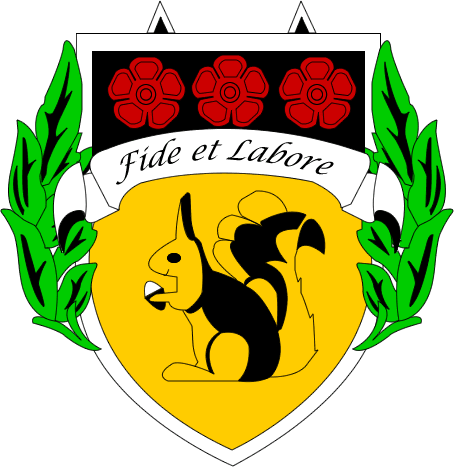 Bacup and Rawtenstall Grammar SchoolHead of BiologyPerson SpecificationEssentialDesirableQualificationsQualificationsQualificationsBe a graduate with QTS (or equivalent) specialising in the teaching of Biology to GCSE and A-level.*Evidence of relevant involvement in professional development (leadership and/or subject specific)*Experience of teaching and educational leadershipApplicants should be able to provide evidence of the following experience:Experience of teaching and educational leadershipApplicants should be able to provide evidence of the following experience:Experience of teaching and educational leadershipApplicants should be able to provide evidence of the following experience:At least five years of successful experience of teaching Biology to GCSE.*Successful teaching of Biology to A-level *An outstanding teacher with a history of delivering positive value added results*Leading and developing successful improvement initiatives at classroom and departmental level*Leading and managing others, including using appraisal to improve the quality of teaching.*Quality assurance and self-evaluation leading to strategic planning for improvement*Working with gifted and talented secondary age young people for improved outcomes*Effective use of ICT to support and develop effective teaching and learning and in progress tracking*Strategic use of data to monitor performance, plan for progression and devise intervention strategies.*Employing a range of resources and teaching and learning strategies encouraging differentiated learning, and a range of approaches to assessment.*Personal skills and attributesApplicants should be able to provide evidence that they have the necessary qualities and attributes required by the post.  These qualities may be demonstrated in a letter of application, however it is more likely that they will be more fully assessable during the interview process and from the references.  Applicants should be able to:Personal skills and attributesApplicants should be able to provide evidence that they have the necessary qualities and attributes required by the post.  These qualities may be demonstrated in a letter of application, however it is more likely that they will be more fully assessable during the interview process and from the references.  Applicants should be able to:Personal skills and attributesApplicants should be able to provide evidence that they have the necessary qualities and attributes required by the post.  These qualities may be demonstrated in a letter of application, however it is more likely that they will be more fully assessable during the interview process and from the references.  Applicants should be able to:Build and maintain effective relationships.         *Challenge, motivate & inspire students and staff to reach the highest possible standards         *Demonstrate personal enthusiasm and commitment to leadership
         *Demonstrate a commitment to raising achievement through enabling all students to achieve their potential.       *Manage conflict*Prioritise, plan and organise themselves and others.
*Think creatively to anticipate and solve problems.
*Develop effective teamwork.
*Lead and develop enrichment, extra-curricular and extension activities.*Listen to and reflect on feedback.
*Demonstrate a commitment to the safeguarding of children.
*Demonstrate a strong health record and good attendance*